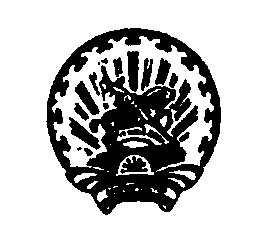 Башҡортостан Республикаһы                                                                       Администрация сельского поселенияИшембай районы                                                                                                  Янурусовский сельсовет        муниципаль районының                                                                   муниципального района           Йәнырыҫ ауыл Советы                                                                       Ишимбайский район            ауыл биләмәһе хәкимиәте                                                          Республики БашкортостанПролетар урамы,14а ,  Йәнырыҫ ауылы, 453237                                                      ул.Пролетарская,14а, с.Янурусово, 453237               тел.7-33-07, факс: 7-3-3-32                                                                                               тел.7-33-07, факс: 7-33-32      Электрон  адресы: mail@yanurus.ru                                                                             Электронный адрес: mail@yanurus.ru         БОЙОРОК                                                         РАСПОРЯЖЕНИЕ№  49                                                                                             от 02.07.2020 г.О проведении  закупки для муниципальных нуждВ соответствии с Федеральным законом от  5  апреля  2013 года № 44-ФЗ « О контрактной  системе  в сфере  закупок  товаров, работ, услуг  для  обеспечения  государственных  и  муниципальных нужд», в  целях  повышения   эффективности, результативности  осуществления  закупок  товаров, работ,  услуг, обеспечения  гласности  и  прозрачности  осуществления  закупок,  предотвращения  коррупции  и  других  злоупотреблений  в  сфере  закупок:1. Руководствуясь  ч.3,  ч.2, ч.6, ч.3  Федерального  закона № 44-ФЗ контрактному  управляющему  муниципального  заказчика  Администрация  сельского поселения  Янурусовский  сельсовет муниципального района Ишимбайский район Республики Башкортостан осуществить действия,  направленные  на  проведение закупки  товара (работы, услуги), в  соответствии  с  определенным предметом закупки согласно утвержденного плана-графика размещения  заказов  на  поставку  товаров, выполнения  работ, оказания  услуг  для  обеспечения    муниципальных  нужд.2. Предметом закупки  для  муниципальных  нужд  является  покупка бензотриммера  Парма -580.3. Период  организации  проведения  закупки  для  муниципальных  нужд с 02.07.2020 г.  по 15.07.2020 г.  4. Контроль  за  выполнением  настоящего  распоряжения  оставляю за собой.Глава  администрации                                                           М.Р. МаннановБашҡортостан Республикаһы                                                                       Администрация сельского поселенияИшембай районы                                                                                                  Янурусовский сельсовет        муниципаль районының                                                                   муниципального района           Йәнырыҫ ауыл Советы                                                                       Ишимбайский район            ауыл биләмәһе хәкимиәте                                                          Республики БашкортостанПролетар урамы,14а ,  Йәнырыҫ ауылы, 453237                                                      ул.Пролетарская,14а, с.Янурусово, 453237               тел.7-33-07, факс: 7-3-3-32                                                                                               тел.7-33-07, факс: 7-33-32      Электрон  адресы: mail@yanurus.ru                                                                             Электронный адрес: mail@yanurus.ru         БОЙОРОК                                                         РАСПОРЯЖЕНИЕ№  50                                                                                                 от 02.07.2020 г.О проведении  закупки для муниципальных нуждВ соответствии с Федеральным законом от  5  апреля  2013 года № 44-ФЗ « О контрактной  системе  в сфере  закупок  товаров, работ, услуг  для  обеспечения  государственных  и  муниципальных нужд», в  целях  повышения   эффективности, результативности  осуществления  закупок  товаров, работ,  услуг, обеспечения  гласности  и  прозрачности  осуществления  закупок,  предотвращения  коррупции  и  других  злоупотреблений  в  сфере  закупок:1. Руководствуясь  ч.3,  ч.2, ч.6, ч.3  Федерального  закона № 44-ФЗ контрактному  управляющему  муниципального  заказчика  Администрация  сельского поселения  Янурусовский  сельсовет муниципального района Ишимбайский район Республики Башкортостан осуществить действия,  направленные  на  проведение закупки  товара (работы, услуги), в  соответствии  с  определенным предметом закупки согласно утвержденного плана-графика размещения  заказов  на  поставку  товаров, выполнения  работ, оказания  услуг  для  обеспечения    муниципальных  нужд.2. Предметом закупки  для  муниципальных  нужд  является  услуга по текущему ремонту насосной скважины  с.Янурусово.3. Период  организации  проведения  закупки  для  муниципальных  нужд с 02.07.2020 г.  по 03.07.2020 г.  4. Контроль  за  выполнением  настоящего  распоряжения  оставляю за собой.Глава  администрации                                                           М.Р. МаннановБашҡортостан Республикаһы                                                                       Администрация сельского поселенияИшембай районы                                                                                                   Янурусовский сельсоветмуниципаль районының                                                                                                                муниципального района                   Йәнырыҫ ауыл Советы                                                                                                                Ишимбайский район              ауыл биләмәһе хәкимиәте                                                                                                        Республики БашкортостанПролетар урамы,14а ,  Йәнырыҫ ауылы, 453237                                                      ул.Пролетарская,14а, с.Янурусово, 453237               тел.7-33-07, факс: 7-3-3-32                                                                                               тел.7-33-07, факс: 7-33-32      Электрон  адресы: mail@yanurus.ru                                                                             Электронный адрес: mail@yanurus.ru         БОЙОРОК                                                         РАСПОРЯЖЕНИЕ№  50-1                                                                                                 от 03.07.2020 г.О проведении  закупки для муниципальных нуждВ соответствии с Федеральным законом от  5  апреля  2013 года № 44-ФЗ « О контрактной  системе  в сфере  закупок  товаров, работ, услуг  для  обеспечения  государственных  и  муниципальных нужд», в  целях  повышения   эффективности, результативности  осуществления  закупок  товаров, работ,  услуг, обеспечения  гласности  и  прозрачности  осуществления  закупок,  предотвращения  коррупции  и  других  злоупотреблений  в  сфере  закупок:1. Руководствуясь  ч.3,  ч.2, ч.6, ч.3  Федерального  закона № 44-ФЗ контрактному  управляющему  муниципального  заказчика  Администрация  сельского поселения  Янурусовский  сельсовет муниципального района Ишимбайский район Республики Башкортостан осуществить действия,  направленные  на  проведение закупки  товара (работы, услуги), в  соответствии  с  определенным предметом закупки согласно утвержденного плана-графика размещения  заказов  на  поставку  товаров, выполнения  работ, оказания  услуг  для  обеспечения    муниципальных  нужд.2. Предметом закупки  для  муниципальных  нужд  является  организация поверки средств измерения « Заказчика» комплекс СГ-Тк, газоанализаторы.  3. Период  организации  проведения  закупки  для  муниципальных  нужд с 03.07.2020 г.  по 13.07.2020 г.  4. Контроль  за  выполнением  настоящего  распоряжения  оставляю за собой.Глава  администрации                                                                   М.Р. МаннановБашҡортостан Республикаһы                                                                       Администрация сельского поселенияИшембай районы                                                                                                   Янурусовский сельсоветмуниципаль районының                                                                                                                муниципального района                   Йәнырыҫ ауыл Советы                                                                                                                Ишимбайский район              ауыл биләмәһе хәкимиәте                                                                                                        Республики БашкортостанПролетар урамы,14а ,  Йәнырыҫ ауылы, 453237                                                      ул.Пролетарская,14а, с.Янурусово, 453237               тел.7-33-07, факс: 7-3-3-32                                                                                               тел.7-33-07, факс: 7-33-32      Электрон  адресы: mail@yanurus.ru                                                                             Электронный адрес: mail@yanurus.ru         БОЙОРОК                                                         РАСПОРЯЖЕНИЕ№  50-2                                                                                                 от 06.07.2020 г.О проведении  закупки для муниципальных нуждВ соответствии с Федеральным законом от  5  апреля  2013 года № 44-ФЗ « О контрактной  системе  в сфере  закупок  товаров, работ, услуг  для  обеспечения  государственных  и  муниципальных нужд», в  целях  повышения   эффективности, результативности  осуществления  закупок  товаров, работ,  услуг, обеспечения  гласности  и  прозрачности  осуществления  закупок,  предотвращения  коррупции  и  других  злоупотреблений  в  сфере  закупок:1. Руководствуясь  ч.3,  ч.2, ч.6, ч.3  Федерального  закона № 44-ФЗ контрактному  управляющему  муниципального  заказчика  Администрация  сельского поселения  Янурусовский  сельсовет муниципального района Ишимбайский район Республики Башкортостан осуществить действия,  направленные  на  проведение закупки  товара (работы, услуги), в  соответствии  с  определенным предметом закупки согласно утвержденного плана-графика размещения  заказов  на  поставку  товаров, выполнения  работ, оказания  услуг  для  обеспечения    муниципальных  нужд.2. Предметом закупки  для  муниципальных  нужд  является  оказание услуг по выполнению  кадастровых работ.  3. Период  организации  проведения  закупки  для  муниципальных  нужд с 06.07.2020 г.  по 31.12.2020 г.  4. Контроль  за  выполнением  настоящего  распоряжения  оставляю за собой.Глава  администрации                                                                   М.Р. МаннановБашҡортостан Республикаһы                                                                    Администрация сельского поселенияИшембай районы                                                                                                  Янурусовский сельсоветмуниципаль районының                                                                                   муниципального районаЙәнырыҫ ауыл Советы                                                                                       Ишимбайский районауыл биләмәһе хәкимиәте                                                                                  Республики Башкортостан        Пролетар  урамы,14а ,  Йәнырыҫ  ауылы,                                                                             ул.Пролетарская,14а, с.ЯнурусовоИшембай районы, Башкортостан Республикаһы                                                     Ишимбайский район, Республика Башкортостан,                                      453237                                                                                                                                 453237               тел.7-33-07, факс: 7-3-3-32                                                                                                     тел.7-33-07, факс: 7-33-32      Электрон  адресы: mail@yanurus.ru                                                                                Электронный адрес: mail@yanurus.ru      БОЙОРОК                                                                РАСПОРЯЖЕНИЕ  № 51                                                                              от  07 июля   2020 года О выплате единовременного поощрения     За проведение на высоком организационном уровне общероссийского голосования по вопросу одобрения изменений в Конституцию Российской Федерации в 2020 году на территории сельского поселения Янурусовский сельсовет муниципального района Ишимбайский район Республики Башкорт стан, на основании распоряжения председателя Совета муниципального района Ишимбайский район Республики Башкортостан от 03.07.2020 года № 12, осуществить единовременную выплату работникам за счет экономии средств по смете расходов на содержание аппарата администрации сельского поселения  Янурусовский сельсовет  муниципального района  Ишимбайский район в пределах месячного фонда оплаты их труда, на основании   приложения № 3.Глава администрации                                                                   М.Р. Маннанов Башҡортостан Республикаһы                                                                       Администрация сельского поселенияИшембай районы                                                                                                   Янурусовский сельсоветмуниципаль районының                                                                                                                муниципального района                   Йәнырыҫ ауыл Советы                                                                                                                Ишимбайский район              ауыл биләмәһе хәкимиәте                                                                                                        Республики БашкортостанПролетар урамы,14а ,  Йәнырыҫ ауылы, 453237                                                      ул.Пролетарская,14а, с.Янурусово, 453237               тел.7-33-07, факс: 7-3-3-32                                                                                               тел.7-33-07, факс: 7-33-32      Электрон  адресы: mail@yanurus.ru                                                                             Электронный адрес: mail@yanurus.ru         БОЙОРОК                                                         РАСПОРЯЖЕНИЕ№  51-1                                                                                                 от 07.07.2020 г.О проведении  закупки для муниципальных нуждВ соответствии с Федеральным законом от  5  апреля  2013 года № 44-ФЗ « О контрактной  системе  в сфере  закупок  товаров, работ, услуг  для  обеспечения  государственных  и  муниципальных нужд», в  целях  повышения   эффективности, результативности  осуществления  закупок  товаров, работ,  услуг, обеспечения  гласности  и  прозрачности  осуществления  закупок,  предотвращения  коррупции  и  других  злоупотреблений  в  сфере  закупок:1. Руководствуясь  ч.3,  ч.2, ч.6, ч.3  Федерального  закона № 44-ФЗ контрактному  управляющему  муниципального  заказчика  Администрация  сельского поселения  Янурусовский  сельсовет муниципального района Ишимбайский район Республики Башкортостан осуществить действия,  направленные  на  проведение закупки  товара (работы, услуги), в  соответствии  с  определенным предметом закупки согласно утвержденного плана-графика размещения  заказов  на  поставку  товаров, выполнения  работ, оказания  услуг  для  обеспечения    муниципальных  нужд.2. Предметом закупки  для  муниципальных  нужд  является услуга по текущему ремонту уличного освещения.  3. Период  организации  проведения  закупки  для  муниципальных  нужд с 07.07.2020 г.  по 30.07.2020 г.  4. Контроль  за  выполнением  настоящего  распоряжения  оставляю за собой.Глава  администрации                                                                   М.Р. МаннановБашҡортостан Республикаһы                                                                    Администрация сельского поселенияИшембай районы                                                                                                  Янурусовский сельсоветмуниципаль районының                                                                                   муниципального районаЙәнырыҫ ауыл Советы                                                                                       Ишимбайский районауыл биләмәһе хәкимиәте                                                                                  Республики Башкортостан        Пролетар  урамы,14а ,  Йәнырыҫ  ауылы,                                                                             ул.Пролетарская,14а, с.ЯнурусовоИшембай районы, Башкортостан Республикаһы                                                     Ишимбайский район, Республика Башкортостан,                                      453237                                                                                                                                 453237               тел.7-33-07, факс: 7-3-3-32                                                                                                     тел.7-33-07, факс: 7-33-32      Электрон  адресы: mail@yanurus.ru                                                                                Электронный адрес: mail@yanurus.ru  БОЙОРОК                                                                                                    РАСПОРЯЖЕНИЕ  № 52                                                                                                            от  08 июля  2020 года О проведении  рейдовых мероприятий в летний (купальный) период.   В целях предупреждения несчастных случаев на воде, а так же с целью обеспечения соблюдения правил безопасности нахождения отдыхающих на берегу и на водоемах на территории сельского поселения Янурусовский сельсовет муниципального района Ишимбайский район Республики Башкортостан  в летний период:1. Создать рабочую группу в следующем составе:1.1. Члены комиссии, работающие в администрации  сельского поселения Янурусовский сельсовет.   1.2. Работники ДПК с.Янурусово.   1.3.Представители ОМВД России по Ишимбайскому району (по согласованию)  (Приложение № 1). 2. Срок проведения  рейдовых мероприятий в летний период – с 01 июля по 30 августа 2020 года.  3. Рабочей группе провести рейдовые мероприятия на водных объектах, обращать внимание на купание отдыхающих в необорудованных  местах, в том, числе граждан находящихся в состоянии алкогольного опьянения, а также  обращать внимание  на нахождение  на водных объектах несовершеннолетних  детей, оставшихся  без присмотра со стороны взрослых.4. При выявлении фактов нарушений ст.13.12. КоАП  РБ «Нарушение правил охраны жизни людей на водных объектах» принять меры по составлению административного  материала по соответствующим частям  ст.13.12.КоАП РБ.5.Контроль за исполнение настоящего распоряжения возложить на управляющего  делами администрации  сельского поселения Янурусовский сельсовет муниципального района Ишимбайский район Республики  Башкортостан   Г.Д. Рахматуллиной. Глава администрации                                                                                              М.Р. Маннанов Приложение 1к распоряжению главы сельского поселения Янурусовский  сельсовет МР ИР РБот 08.07.2020 года № 52СОСТАВ рабочей группы сельского поселения Янурусовский  сельсоветБашҡортостан Республикаһы                                                                    Администрация сельского поселенияИшембай районы                                                                                                  Янурусовский сельсоветмуниципаль районының                                                                                   муниципального районаЙәнырыҫ ауыл Советы                                                                                       Ишимбайский районауыл биләмәһе хәкимиәте                                                                                  Республики Башкортостан        Пролетар  урамы,14а ,  Йәнырыҫ  ауылы,                                                                             ул.Пролетарская,14а, с.ЯнурусовоИшембай районы, Башкортостан Республикаһы                                                     Ишимбайский район, Республика Башкортостан,                                      453237                                                                                                                                 453237               тел.7-33-07, факс: 7-3-3-32                                                                                                     тел.7-33-07, факс: 7-33-32      Электрон  адресы: mail@yanurus.ru                                                                                Электронный адрес: mail@yanurus.ruБОЙОРОК                                                                                                    РАСПОРЯЖЕНИЕ№  52-1                                                                                              от 09.07.2020 г.О проведении  закупки для муниципальных нуждВ соответствии с Федеральным законом от  5  апреля  2013 года № 44-ФЗ « О контрактной  системе  в сфере  закупок  товаров, работ, услуг  для  обеспечения  государственных  и  муниципальных нужд», в  целях  повышения   эффективности, результативности  осуществления  закупок  товаров, работ,  услуг, обеспечения  гласности  и  прозрачности  осуществления  закупок,  предотвращения  коррупции  и  других  злоупотреблений  в  сфере  закупок:1. Руководствуясь  ч.3,  ч.2, ч.6, ч.3  Федерального  закона № 44-ФЗ контрактному  управляющему  муниципального  заказчика  Администрация  сельского поселения  Янурусовский  сельсовет муниципального района Ишимбайский район Республики Башкортостан осуществить действия,  направленные  на  проведение закупки  товара (работы, услуги), в  соответствии  с  определенным предметом закупки согласно утвержденного плана-графика размещения  заказов  на  поставку  товаров, выполнения  работ, оказания  услуг  для  обеспечения    муниципальных  нужд.2. Предметом закупки  для  муниципальных  нужд  является услуга трактора.3. Период  организации  проведения  закупки  для  муниципальных  нужд с 09.07.2020 г.  по 25.06.2020 г.  4. Контроль  за  выполнением  настоящего  распоряжения  оставляю за собой.Глава  администрации                                                                     М.Р. МаннановБашҡортостан Республикаһы                                                                    Администрация сельского поселенияИшембай районы                                                                                                  Янурусовский сельсоветмуниципаль районының                                                                                   муниципального районаЙәнырыҫ ауыл Советы                                                                                       Ишимбайский районауыл биләмәһе хәкимиәте                                                                                  Республики БашкортостанПролетар урамы,14а ,  Йәнырыҫ ауылы, 453237                                                              ул.Пролетарская,14а, с.Янурусово, 453237               тел.7-33-07, факс: 7-3-3-32                                                                                                        тел.7-33-07, факс: 7-33-32      Электрон  адресы: mail@yanurus.ru                                                                                  Электронный адрес: mail@yanurus.ru        БОЙОРОК                                                         РАСПОРЯЖЕНИЕ№  53                                                                                     от 15.07.2020 г.О проведении  закупки для муниципальных нуждВ соответствии с Федеральным законом от  5  апреля  2013 года № 44-ФЗ « О контрактной  системе  в сфере  закупок  товаров, работ, услуг  для  обеспечения  государственных  и  муниципальных нужд», в  целях  повышения   эффективности, результативности  осуществления  закупок  товаров, работ,  услуг, обеспечения  гласности  и  прозрачности  осуществления  закупок,  предотвращения  коррупции  и  других  злоупотреблений  в  сфере  закупок:1. Руководствуясь  ч.3,  ч.2, ч.6, ч.3  Федерального  закона № 44-ФЗ контрактному  управляющему  муниципального  заказчика  Администрация  сельского поселения  Янурусовский  сельсовет муниципального района Ишимбайский район Республики Башкортостан осуществить действия,  направленные  на  проведение закупки  товара (работы, услуги), в  соответствии  с  определенным предметом закупки согласно утвержденного плана-графика размещения  заказов  на  поставку  товаров, выполнения  работ, оказания  услуг  для  обеспечения    муниципальных  нужд.2. Предметом закупки  для  муниципальных  нужд  является  услуга по изготовлению аншлагов.3. Период  организации  проведения  закупки  для  муниципальных  нужд с 15.07.2020 г. по 31.07.2020 г.  4. Контроль  за  выполнением  настоящего  распоряжения  оставляю за собой.Глава  администрации:                                                          М.Р. МаннановБашҡортостан Республикаһы                                                                    Администрация сельского поселенияИшембай районы                                                                                                  Янурусовский сельсоветмуниципаль районының                                                                                   муниципального районаЙәнырыҫ ауыл Советы                                                                                       Ишимбайский районауыл биләмәһе хәкимиәте                                                                                  Республики БашкортостанПролетар урамы,14а ,  Йәнырыҫ ауылы, 453237                                                              ул.Пролетарская,14а, с.Янурусово, 453237               тел.7-33-07, факс: 7-3-3-32                                                                                                        тел.7-33-07, факс: 7-33-32      Электрон  адресы: mail@yanurus.ru                                                                                  Электронный адрес: mail@yanurus.ru        БОЙОРОК                                                              РАСПОРЯЖЕНИЕ№  53-1                                                                                          от 14.07.2020 г.О проведении  закупки для муниципальных нужд     В соответствии с Федеральным законом от  5  апреля  2013 года № 44-ФЗ «О контрактной  системе  в сфере  закупок  товаров, работ, услуг  для  обеспечения  государственных  и  муниципальных нужд», в  целях  повышения   эффективности, результативности  осуществления  закупок  товаров, работ,  услуг, обеспечения  гласности  и  прозрачности  осуществления  закупок,  предотвращения  коррупции  и  других  злоупотреблений  в  сфере  закупок:1. Руководствуясь  ч.3,  ч.2, ч.6, ч.3  Федерального  закона № 44-ФЗ контрактному  управляющему  муниципального  заказчика  Администрация  сельского поселения  Янурусовский  сельсовет муниципального района Ишимбайский район Республики Башкортостан осуществить действия,  направленные  на  проведение закупки  товара (работы, услуги), в  соответствии  с  определенным предметом закупки согласно утвержденного плана-графика размещения  заказов  на  поставку  товаров, выполнения  работ, оказания  услуг  для  обеспечения    муниципальных  нужд.2. Предметом закупки  для  муниципальных  нужд  является  текущий ремонт(отсыпка глиной) платины д.Екатериновка Янурусовского сельсовета. 3. Период  организации  проведения  закупки  для  муниципальных  нужд с 14.07.2020 г. по 24.07.2020 г.  4. Контроль  за  выполнением  настоящего  распоряжения  оставляю за собой.Глава  администрации:                                                               М.Р. МаннановБашҡортостан Республикаһы                                                                    Администрация сельского поселенияИшембай районы                                                                                                  Янурусовский сельсоветмуниципаль районының                                                                                   муниципального районаЙәнырыҫ ауыл Советы                                                                                       Ишимбайский районауыл биләмәһе хәкимиәте                                                                                  Республики БашкортостанПролетар урамы,14а ,  Йәнырыҫ ауылы, 453237                                                              ул.Пролетарская,14а, с.Янурусово, 453237               тел.7-33-07, факс: 7-3-3-32                                                                                                        тел.7-33-07, факс: 7-33-32      Электрон  адресы: mail@yanurus.ru                                                                                  Электронный адрес: mail@yanurus.ru        БОЙОРОК                                                              РАСПОРЯЖЕНИЕ№  53-2                                                                                          от 14.07.2020 г.О проведении  закупки для муниципальных нужд     В соответствии с Федеральным законом от  5  апреля  2013 года № 44-ФЗ «О контрактной  системе  в сфере  закупок  товаров, работ, услуг  для  обеспечения  государственных  и  муниципальных нужд», в  целях  повышения   эффективности, результативности  осуществления  закупок  товаров, работ,  услуг, обеспечения  гласности  и  прозрачности  осуществления  закупок,  предотвращения  коррупции  и  других  злоупотреблений  в  сфере  закупок:1. Руководствуясь  ч.3,  ч.2, ч.6, ч.3  Федерального  закона № 44-ФЗ контрактному  управляющему  муниципального  заказчика  Администрация  сельского поселения  Янурусовский  сельсовет муниципального района Ишимбайский район Республики Башкортостан осуществить действия,  направленные  на  проведение закупки  товара (работы, услуги), в  соответствии  с  определенным предметом закупки согласно утвержденного плана-графика размещения  заказов  на  поставку  товаров, выполнения  работ, оказания  услуг  для  обеспечения    муниципальных  нужд.2. Предметом закупки  для  муниципальных  нужд  является  текущий ремонт   дороги  д.Екатериновка, д.Янурусово  Янурусовского  сельсовета. 3. Период  организации  проведения  закупки  для  муниципальных  нужд с 14.07.2020 г. по 24.07.2020 г.  4. Контроль  за  выполнением  настоящего  распоряжения  оставляю за собой.Глава  администрации:                                                               М.Р. МаннановБашҡортостан Республикаһы                                                                    Администрация сельского поселенияИшембай районы                                                                                                  Янурусовский сельсоветмуниципаль районының                                                                                   муниципального районаЙәнырыҫ ауыл Советы                                                                                       Ишимбайский районауыл биләмәһе хәкимиәте                                                                                  Республики Башкортостан        Пролетар  урамы,14а ,  Йәнырыҫ  ауылы,                                                                             ул.Пролетарская,14а, с.ЯнурусовоИшембай районы, Башкортостан Республикаһы                                                     Ишимбайский район, Республика Башкортостан,                                      453237                                                                                                                                 453237               тел.7-33-07, факс: 7-3-3-32                                                                                                     тел.7-33-07, факс: 7-33-32      Электрон  адресы: mail@yanurus.ru                                                                                Электронный адрес: mail@yanurus.ru  БОЙОРОК                                                                                                  РАСПОРЯЖЕНИЕ№  54                                                                                              от 20.07.2020 г.О проведении  закупки для муниципальных нуждВ соответствии с Федеральным законом от  5  апреля  2013 года № 44-ФЗ « О контрактной  системе  в сфере  закупок  товаров, работ, услуг  для  обеспечения  государственных  и  муниципальных нужд», в  целях  повышения   эффективности, результативности  осуществления  закупок  товаров, работ,  услуг, обеспечения  гласности  и  прозрачности  осуществления  закупок,  предотвращения  коррупции  и  других  злоупотреблений  в  сфере  закупок:1. Руководствуясь  ч.3,  ч.2, ч.6, ч.3  Федерального  закона № 44-ФЗ контрактному  управляющему  муниципального  заказчика  Администрация  сельского поселения  Янурусовский  сельсовет муниципального района Ишимбайский район Республики Башкортостан осуществить действия,  направленные  на  проведение закупки  товара (работы, услуги), в  соответствии  с  определенным предметом закупки согласно утвержденного плана-графика размещения  заказов  на  поставку  товаров, выполнения  работ, оказания  услуг  для  обеспечения    муниципальных  нужд.2. Предметом закупки  для  муниципальных  нужд  является услуга по   бетонированию подъездных путей контейнерной площадки по ул.Башкирская, 22 с. Янурусово. 3. Период  организации  проведения  закупки  для  муниципальных  нужд с 20.07.2020 г.  по 21.07.2020 г.  4. Контроль  за  выполнением  настоящего  распоряжения  оставляю за собой.Глава  администрации                                                                     М.Р. МаннановБашҡортостан Республикаһы                                                                    Администрация сельского поселенияИшембай районы                                                                                                  Янурусовский сельсоветмуниципаль районының                                                                                   муниципального районаЙәнырыҫ ауыл Советы                                                                                       Ишимбайский районауыл биләмәһе хәкимиәте                                                                                  Республики Башкортостан        Пролетар  урамы,14а ,  Йәнырыҫ  ауылы,                                                                             ул.Пролетарская,14а, с.ЯнурусовоИшембай районы, Башкортостан Республикаһы                                                     Ишимбайский район, Республика Башкортостан,                                      453237                                                                                                                                 453237               тел.7-33-07, факс: 7-3-3-32                                                                                                     тел.7-33-07, факс: 7-33-32      Электрон  адресы: mail@yanurus.ru                                                                                Электронный адрес: mail@yanurus.ruБОЙОРОК                                                                                                    РАСПОРЯЖЕНИЕ№  55                                                                                              от 22.07.2020 г.О проведении  закупки для муниципальных нуждВ соответствии с Федеральным законом от  5  апреля  2013 года № 44-ФЗ « О контрактной  системе  в сфере  закупок  товаров, работ, услуг  для  обеспечения  государственных  и  муниципальных нужд», в  целях  повышения   эффективности, результативности  осуществления  закупок  товаров, работ,  услуг, обеспечения  гласности  и  прозрачности  осуществления  закупок,  предотвращения  коррупции  и  других  злоупотреблений  в  сфере  закупок:1. Руководствуясь  ч.3,  ч.2, ч.6, ч.3  Федерального  закона № 44-ФЗ контрактному  управляющему  муниципального  заказчика  Администрация  сельского поселения  Янурусовский  сельсовет муниципального района Ишимбайский район Республики Башкортостан осуществить действия,  направленные  на  проведение закупки  товара (работы, услуги), в  соответствии  с  определенным предметом закупки согласно утвержденного плана-графика размещения  заказов  на  поставку  товаров, выполнения  работ, оказания  услуг  для  обеспечения    муниципальных  нужд.2. Предметом закупки  для  муниципальных  нужд  является услуга по   бетонированию подъездных путей  контейнерной площадки по ул.Школьная, 14 д.Кияуково. 3. Период  организации  проведения  закупки  для  муниципальных  нужд с 22.07.2020 г.  по 23.07.2020 г.  4. Контроль  за  выполнением  настоящего  распоряжения  оставляю за собой.Глава  администрации                                                                     М.Р. МаннановБашҡортостан Республикаһы                                                                    Администрация сельского поселенияИшембай районы                                                                                                  Янурусовский сельсоветмуниципаль районының                                                                                   муниципального районаЙәнырыҫ ауыл Советы                                                                                       Ишимбайский районауыл биләмәһе хәкимиәте                                                                                  Республики БашкортостанПролетар урамы,14а ,  Йәнырыҫ ауылы, 453237                                                              ул.Пролетарская,14а, с.Янурусово, 453237               тел.7-33-07, факс: 7-3-3-32                                                                                                        тел.7-33-07, факс: 7-33-32      Электрон  адресы: mail@yanurus.ru                                                                                  Электронный адрес: mail@yanurus.ru        БОЙОРОК                                                              РАСПОРЯЖЕНИЕ№  56                                                                                          от 28.07.2020 г.О проведении  закупки для муниципальных нужд     В соответствии с Федеральным законом от  5  апреля  2013 года № 44-ФЗ «О контрактной  системе  в сфере  закупок  товаров, работ, услуг  для  обеспечения  государственных  и  муниципальных нужд», в  целях  повышения   эффективности, результативности  осуществления  закупок  товаров, работ,  услуг, обеспечения  гласности  и  прозрачности  осуществления  закупок,  предотвращения  коррупции  и  других  злоупотреблений  в  сфере  закупок:1. Руководствуясь  ч.3,  ч.2, ч.6, ч.3  Федерального  закона № 44-ФЗ контрактному  управляющему  муниципального  заказчика  Администрация  сельского поселения  Янурусовский  сельсовет муниципального района Ишимбайский район Республики Башкортостан осуществить действия,  направленные  на  проведение закупки  товара (работы, услуги), в  соответствии  с  определенным предметом закупки согласно утвержденного плана-графика размещения  заказов  на  поставку  товаров, выполнения  работ, оказания  услуг  для  обеспечения    муниципальных  нужд.2. Предметом закупки  для  муниципальных  нужд  является  поставка красок. 3. Период  организации  проведения  закупки  для  муниципальных  нужд с 28.05.2020 г. по 08.08.2020 г.  4. Контроль  за  выполнением  настоящего  распоряжения  оставляю за собой.Глава  администрации:                                                               М.Р. Маннанов№п/пФ.И.О.Должность Домашний адресТелефон123451Маннанов Минияр РауфовичГлава администрации с.Янурусово, ул.Башкирская, д.53891960658182Рахматуллина Гульшат Даригатовна Управляющий делами  АСПс.Янурусово, ул.7 ноября , д.15891741574693Усманов Рамиль Рафаэлович Водитель АСП с.Янурусово, ул.Колхозная, д.82898701507494Латыпов Ильяс Рашитович Водитель пожарной автомашиныс.Янурусово, ул.Молодежная, д.7893735349635Галиев Флер КамалиевичВодитель пожарной автомашиныс.Янурусово, ул.Молодежная, д.3898714918766Мухаметьянов Раис Калиевич Водитель пожарной автомашиныс.Янурусово, ул.Колхозная, д.53892763669237Шарипов Рафаэль Нажипович Водитель пожарной автомашиныс.Янурусово, ул.Башкирская, д.40898697746418Гумиров Салават Маратович Участковый уполномоченный полиции (по согласованию)с.Нижнеарметово 89177851800